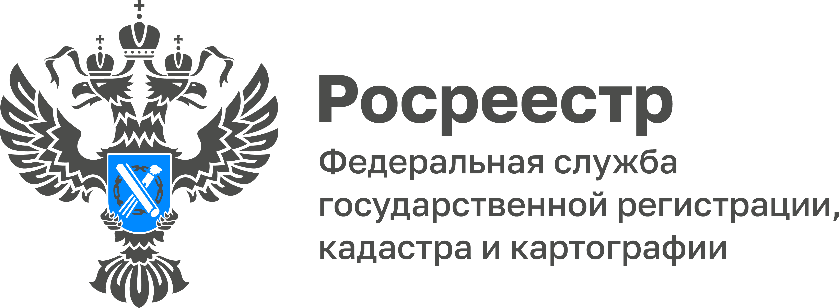 В Тульской области документы по бытовой недвижимости, поданные в электронном виде, регистрируются за один деньНапомним, что с мая 2022 года в силу вступили поправки в Федеральный закон №218-ФЗ «О государственной регистрации недвижимости», которыми сокращены сроки постановки на кадастровый учет и государственную регистрацию прав на объекты бытовой недвижимости.В более короткие сроки возможно зарегистрировать бытовую недвижимость, к которой относятся индивидуальные жилые дома, садовые домики, гаражи, не предназначенные для индивидуальной предпринимательской деятельности, а также земельные участки под индивидуальное жилищное строительство, гаражное строительство, а также участки для ведения садоводства и огородничества.При подаче документов через МФЦ время рассмотрения заявлений о постановке на кадастровый учет, государственной регистрации прав и единой процедуре на объекты бытовой недвижимости сокращено до 5 рабочих дней. При подаче заявления в электронном виде в орган регистрации, срок оформления - 3 рабочих дня.«Ведомством регулярно проводится работа по сокращению сроков постановки на государственный кадастровый учет и регистрация прав на объекты недвижимости. Так, за август в Управление было подано 13 801 заявление на проведение учетно-регистрационных действий в отношении бытовой недвижимости, 5 100 из которых, поданы в электронном виде и зарегистрированы за 1 день», - отметила исполняющая обязанности руководителя Управления Росреестра по Тульской области Ольга Морозова.